Nisk avd. 7 Aktivitetsplan for 2020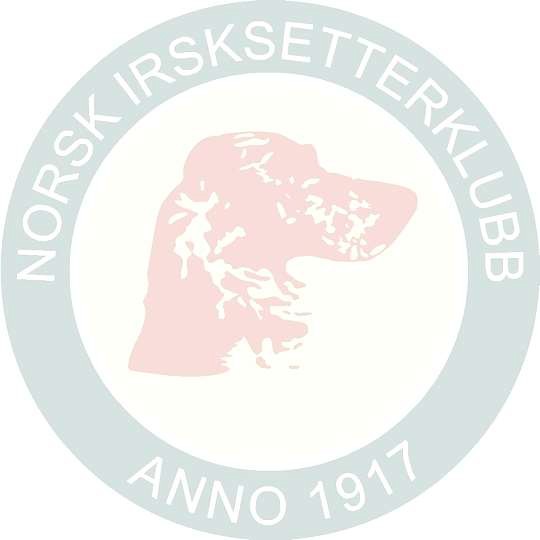 DatoAktivitetStedAnsvarlig/Påmelding21|. JanuarNisk avd.7 ÅrsmøteTrondheimStyretJanuarLeirdueskytingTeori og praksisTrondheim/ JonsvannetHenning Loe/Møtestart  janJanuarMånedlig Kurs HunderallyTrondheim HundesenterStyret 20 – 22 MarsRørosprøven,Den gyldne FuglehundRøroswww.rorosproven.no21/22. MarsTreningsparti medinstruktørRøroswww.rorosproven.noAprilUtstillingstreningTrondheimStyret/ Vigdis NymarkAprilMedlemsmøte + RS-sakerTrondheimStyretMaiNISK’srepresentskapsmøteGardermoenNISK HovedstyreMaiUtstillingstreningTrondheimStyret/ Vigdis NymarkMai/juni/juliApportkursStokkmarkaStyretMai/juni/juliDressurkurs/DuetreningStokkmarkaStyret Juni/ juliAversjonsdressur sauTr.lagStyretJuni/ augustLeirdueskytingJonsvannetHenning Loe/Nidaros JSKAugustRørosprøven, ”Den gyldneFuglehund”Røroswww.rorosproven.noAugustTreningsparti medinstruktørRøroswww.rorosproven.noOktober  Skogsfuglprøve MalvikStyret / Malvik JFFOktoberTreningsparti med InstruktørMalvik Styret / Malvik JFFNovemberÅpent stormøteTrondheimStyret NovemberFellesutstillingen TrondheimStyretDesemberJulemøte fellesTrondheimStyret/ Trondheim JFF